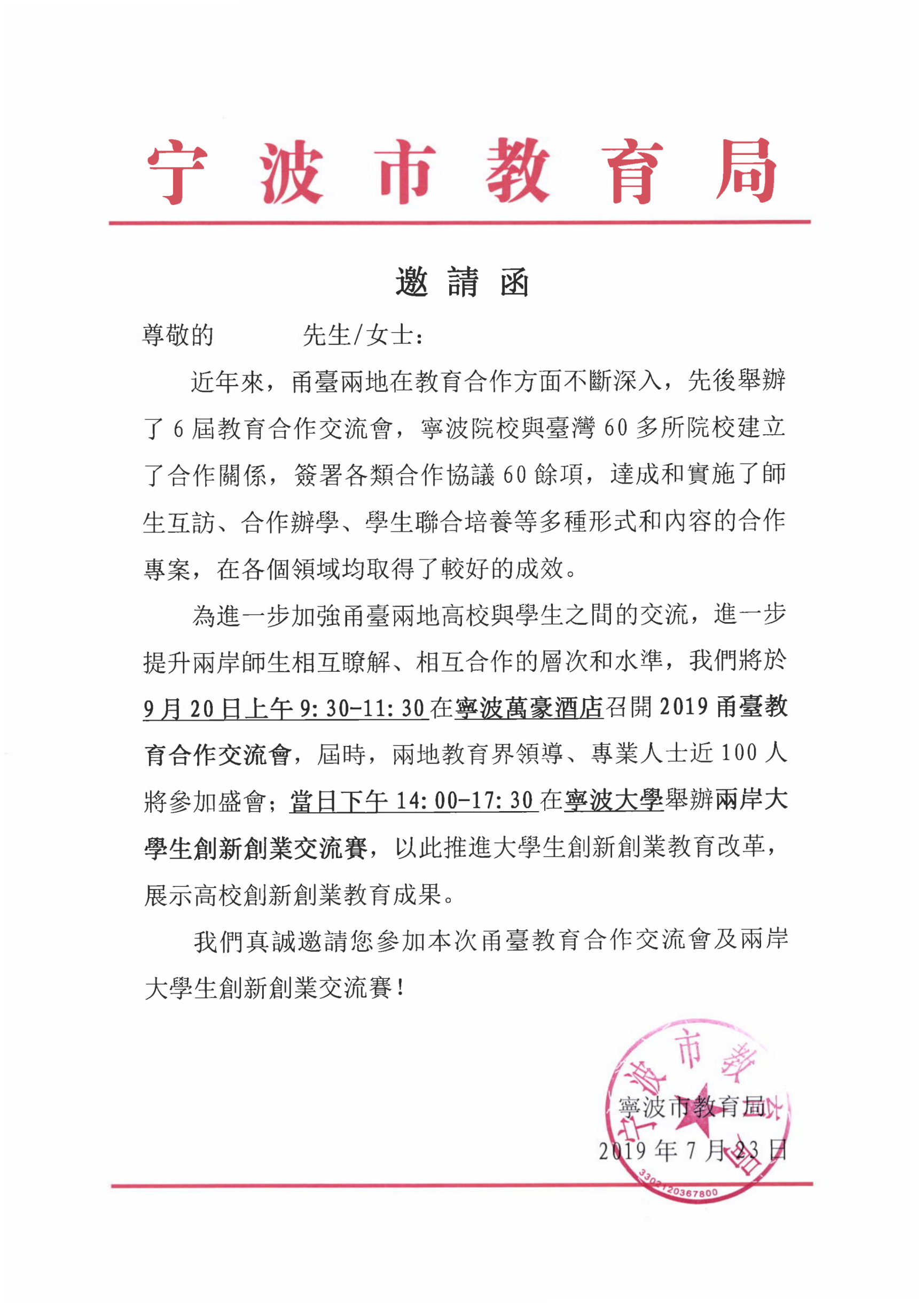 附件12019年甬台教育合作交流會暨兩岸大學生創新創業交流賽整體方案一、排程二、經費說明臺灣師生自行承擔機票與住宿費。寧波市教育局與寧波大學承擔在甬期間宴請、交通、文化考察等相關費用。附件22019年兩岸大學生創新創業交流賽方案為進一步加強甬台兩地大學生的交流與切磋，展示兩岸高校創新創業教育成果，提升大學生創新創業教育水準，擬籌辦2019年兩岸大學生創新創業交流賽，具體如下：一、組織單位1.主辦單位：寧波市教育局、寧波市臺灣事務辦公室2.承辦單位：寧波大學二、參賽專案要求參賽專案須真實、健康、合法，無任何不良資訊，專案立意應弘揚正能量；參賽項目不得侵犯他人智慧財產權；所涉及的發明創造、專利技術、資源等必須擁有清晰合法的智慧財產權或物權；抄襲、盜用、提供虛假材料或違反相關法律法規的，一經發現即刻喪失參賽相關權利並自負一切法律責任。參賽項目涉及他人智慧財產權的，報名時需提交完整的具有法律效力的所有人書面授權許可書、專利證書等；已完成工商登記註冊的創業項目，報名時需提交營業執照及相關佐證材料；可提供當前財務資料、已獲投資情況、帶動就業情況等相關佐證材料。三、參賽項目類型參賽項目能將移動互聯網、雲計算、大資料、人工智慧、物聯網等新一代資訊技術與經濟社會各領域緊密結合，培育新產品、新服務、新業態、新模式，也歡迎其它類型創新創業項目及公益創業項目參賽。參賽項目具有較好的創意和較為成型的產品原型或服務模式，是否完成企業註冊均可。四、參賽物件1.參賽對象須為臺灣高校或寧波高校全日制在籍學生，每個高校限報1個專案。2.參賽物件可以是個人，也可以是團隊。以團隊形式參賽的，成員一般不少於3人，須為項目實際成員。參賽對象所報專案，須為本人或本團隊策劃或經營的項目，不得借用他人項目參賽。3.參賽對象如已完成企業註冊，須符合以下條件：參賽負責人須為企業法人代表或核心成員；參賽企業法人代表的股權不得少於10%，參賽團隊成員股權合計不少於1/3。五、進度安排 1.啟動階段（7月下旬）：正式發佈通知，甬台兩地高校開展專案徵集；2.報名階段（8月中下旬）：參賽物件遞交報名表、電子版商業計畫書及相關佐證材料；3.比賽階段（9月20日）：在寧波大學舉行交流賽，流程為：寧波大學領導致歡迎詞；各參賽團隊現場答辯（5分鐘陳述+5分鐘答辯）；評委點評；宣佈獲獎名單（一等獎2項、二等獎4項、三等獎4項，以及最佳商業潛力獎、最佳科技創新獎、最佳創意獎、最佳風采獎）；頒獎；寧波市教育局領導講話。六、報名及聯繫方式1.報名方式：參賽物件需遞交報名表（見附件3）、電子版商業計畫書及相關佐證材料。2.報名連絡人：徐崇賢，電話：86-15857425886，郵箱：xuchongxian@nbu.edu.cn。附件32019年兩岸大學生創新創業交流賽報名表請另附電子版商業計劃書及相關佐證材料，字數不限；於2019年8月31日前發送至電子郵箱xuchongxian@nbu.edu.cn。聯系人：徐崇賢，電話：86-15857425886。附件42019年甬臺教育合作交流會暨兩岸大學生創新創業交流賽回柬說明事項：1.嘉賓用餐與用車由寧波市教育局與寧波大學安排，旅費與房費敬請嘉賓自理。2.組委會可代為預訂寧波萬豪酒店，國際五星級，每晚550元人民幣含單早。3.敬請於2019年8月12日（週一）前以傳真或電郵賜覆。聯繫人：楊少華手  機：86-13777214337傳  真：86-574-87604161電  郵：yangshaohua@nbu.edu.cn時間時間活動地點台方參加人員9月19日全天接機、報到寧波市區酒店（具體待定）全體臺灣師生9月19日晚上寧波市教育局歡迎晚宴寧波市區餐廳（具體待定）臺灣師長9月19日晚上寧波大學歡迎晚餐酒店自助餐臺灣學生9月20日上午甬台教育合作交流會寧波市區酒店（具體待定）全體臺灣師生9月20日中午論壇午餐寧波市區酒店（具體待定）全體臺灣師生9月20日下午大學生創新創業交流賽寧波大學圖書館報告廳臺灣學生9月20日下午寧波大學參訪與會見寧波大學安中大樓碧華廳臺灣師長9月20日晚上寧波大學招待晚宴寧大賓館白鷺廳全體臺灣師生9月21日全天文化參訪寧波市區內相關臺灣師生9月21日全天離甬返台/相關臺灣師生項目情況項目名稱項目情況公司名稱（已完成工商註冊項目填寫）（已完成工商註冊項目填寫）（已完成工商註冊項目填寫）（已完成工商註冊項目填寫）（已完成工商註冊項目填寫）（已完成工商註冊項目填寫）（已完成工商註冊項目填寫）（已完成工商註冊項目填寫）項目情況項目簡介（300字以內）負責人情況姓   名性   別性   別出生年月負責人情況聯系方式學   校學   校負責人情況專   業年級年級團隊成員情況姓名性別學校學校專業/年級專業/年級聯絡方式聯絡方式聯絡方式團隊成員情況團隊成員情況團隊成員情況團隊成員情況高校推薦意見高校推薦意見高校推薦意見負責人簽名：    年   月   日負責人簽名：    年   月   日負責人簽名：    年   月   日負責人簽名：    年   月   日負責人簽名：    年   月   日負責人簽名：    年   月   日負責人簽名：    年   月   日學校名稱嘉賓信息姓名姓名性別性別職務聯絡方式聯絡方式1234客房代訂入住日期：                    退房日期： 入住日期：                    退房日期： 入住日期：                    退房日期： 入住日期：                    退房日期： 入住日期：                    退房日期： 入住日期：                    退房日期： 入住日期：                    退房日期： 客房代訂大床房（  ）間                雙床房（  ）間大床房（  ）間                雙床房（  ）間大床房（  ）間                雙床房（  ）間大床房（  ）間                雙床房（  ）間大床房（  ）間                雙床房（  ）間大床房（  ）間                雙床房（  ）間大床房（  ）間                雙床房（  ）間車輛接送是（  ）否（  ）航班及時間航班及時間抵達(寧波櫟社國際機場)：抵達(寧波櫟社國際機場)：抵達(寧波櫟社國際機場)：抵達(寧波櫟社國際機場)：車輛接送是（  ）否（  ）航班及時間航班及時間返程(寧波櫟社國際機場)：返程(寧波櫟社國際機場)：返程(寧波櫟社國際機場)：返程(寧波櫟社國際機場)：是否出席以下系列活動是否出席以下系列活動是否出席以下系列活動是否出席以下系列活動是否出席以下系列活動是否出席以下系列活動是否出席以下系列活動是否出席以下系列活動9月19日（週四）全天：抵達寧波，入住酒店全天：抵達寧波，入住酒店全天：抵達寧波，入住酒店全天：抵達寧波，入住酒店全天：抵達寧波，入住酒店全天：抵達寧波，入住酒店是（ ）否（ ）9月19日（週四）18:00-20:00：出席寧波市教育局招待晚宴（地點:待定）18:00-20:00：出席寧波市教育局招待晚宴（地點:待定）18:00-20:00：出席寧波市教育局招待晚宴（地點:待定）18:00-20:00：出席寧波市教育局招待晚宴（地點:待定）18:00-20:00：出席寧波市教育局招待晚宴（地點:待定）18:00-20:00：出席寧波市教育局招待晚宴（地點:待定）是（ ）否（ ）9月20日（週五）09:30-11:30：出席甬臺教育合作交流會（地點:萬豪酒店）09:30-11:30：出席甬臺教育合作交流會（地點:萬豪酒店）09:30-11:30：出席甬臺教育合作交流會（地點:萬豪酒店）09:30-11:30：出席甬臺教育合作交流會（地點:萬豪酒店）09:30-11:30：出席甬臺教育合作交流會（地點:萬豪酒店）09:30-11:30：出席甬臺教育合作交流會（地點:萬豪酒店）是（ ）否（ ）9月20日（週五）11:45-13:00：出席自助午餐（地點:萬豪酒店）11:45-13:00：出席自助午餐（地點:萬豪酒店）11:45-13:00：出席自助午餐（地點:萬豪酒店）11:45-13:00：出席自助午餐（地點:萬豪酒店）11:45-13:00：出席自助午餐（地點:萬豪酒店）11:45-13:00：出席自助午餐（地點:萬豪酒店）是（ ）否（ ）9月20日（週五）13:30-14:30：前往寧波大學13:30-14:30：前往寧波大學13:30-14:30：前往寧波大學13:30-14:30：前往寧波大學13:30-14:30：前往寧波大學13:30-14:30：前往寧波大學是（ ）否（ ）9月20日（週五）14:45-17:15：出席甬臺大學生創新創業交流賽（學生）             參訪寧波大學並出席校際會見（師長）14:45-17:15：出席甬臺大學生創新創業交流賽（學生）             參訪寧波大學並出席校際會見（師長）14:45-17:15：出席甬臺大學生創新創業交流賽（學生）             參訪寧波大學並出席校際會見（師長）14:45-17:15：出席甬臺大學生創新創業交流賽（學生）             參訪寧波大學並出席校際會見（師長）14:45-17:15：出席甬臺大學生創新創業交流賽（學生）             參訪寧波大學並出席校際會見（師長）14:45-17:15：出席甬臺大學生創新創業交流賽（學生）             參訪寧波大學並出席校際會見（師長）是（ ）否（ ）是（ ）否（ ）9月20日（週五）18:00-19:30：出席寧波大學招待晚宴（地點:寧波大學校賓館）18:00-19:30：出席寧波大學招待晚宴（地點:寧波大學校賓館）18:00-19:30：出席寧波大學招待晚宴（地點:寧波大學校賓館）18:00-19:30：出席寧波大學招待晚宴（地點:寧波大學校賓館）18:00-19:30：出席寧波大學招待晚宴（地點:寧波大學校賓館）18:00-19:30：出席寧波大學招待晚宴（地點:寧波大學校賓館）是（ ）否（ ）9月21日（週六）市區文化參訪市區文化參訪市區文化參訪市區文化參訪市區文化參訪市區文化參訪是（ ）否（ ）9月21日（週六）離甬返回離甬返回離甬返回離甬返回離甬返回離甬返回是（ ）否（ ）